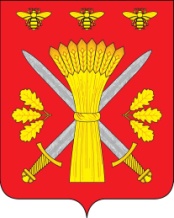 РОССИЙСКАЯ ФЕДЕРАЦИЯОРЛОВСКАЯ ОБЛАСТЬАДМИНИСТРАЦИЯ ТРОСНЯНСКОГО РАЙОНАПОСТАНОВЛЕНИЕот  20 декабря  2017 г.                                                                                                            № 307             с.Тросна Об утверждении Положения об организации предоставления общедоступного и бесплатного дошкольного, начального общего, основного общего, среднего общего образования по основным общеобразовательным программам в муниципальных образовательных организациях на территории Троснянского района           В соответствии с  Федеральным законом от 29.12. 2012 г. №273 –ФЗ  «Об образовании в Российской Федерации», Федеральным Законом от    06.10.2003 года №131-ФЗ «Об общих принципах организации местного самоуправления  в Российской Федерации», в целях реализации полномочий органов местного самоуправления по организации предоставления общедоступного и бесплатного дошкольного, начального общего, основного общего, среднего общего образования по основным общеобразовательным программам в муниципальных образовательных организациях на территории Троснянского района п о с т а н о в л я е т:         1.Утвердить Положение об организации предоставления общедоступного и бесплатного дошкольного, начального общего, основного общего, среднего общего образования по основным общеобразовательным программам в муниципальных образовательных организациях на территории Троснянского района  согласно приложению.2.Контроль за исполнением настоящего постановления возложить на заместителя главы администрации Фроловичева А.В.Глава района                                                     А.И.Насонов